Қосымша 1Қазақстан Республикасының төтенше жағдай кезінде «Жасөспірімдердің денсаулығы мен өмірлік дағдыларын қалыптастыру және суицидтің алдын-алу» бағдарламасын қашықтықта, онлайн режимінде ұйымдастыру үшін оқушыларға арналған бейнероликтер тізімі№Бейнероликтің атауы/Название роликаБейнероликтің нұсқасы / Изображение роликаБейнероликтің сілтемесі / Ссылка роликаБейнероликтің сілтемесі / Ссылка роликаДенсаулықтың құпиясы неде немесе 9 қарапайым ережеВ чем секрет здоровья или 9 простых правил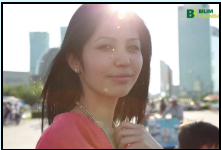 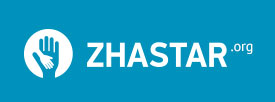 https://zhastar.org/application/studentspage#1Денсаулықтың құпиясы неде немесе 9 қарапайым ережеВ чем секрет здоровья или 9 простых правилhttps://www.youtube.com/watch?v=LDlhYWhDBVU&t=2shttps://www.youtube.com/watch?v=ASerYDxWy5MДенсаулықтың құпиясы неде немесе 9 қарапайым ережеВ чем секрет здоровья или 9 простых правилhttps://www.facebook.com/1446686598757940/videos/460599494656943/?t=2мhttps://www.facebook.com/1446686598757940/videos/514797779225415/?t=0Денсаулықтың құпиясы неде немесе 9 қарапайым ережеВ чем секрет здоровья или 9 простых правилhttps://www.instagram.com/tv/B-Mu4qcJkUi/?hl=ruhttps://www.instagram.com/tv/B-Mue0tJ1jt/?hl=ruДенсаулықтың құпиясы неде немесе 9 қарапайым ережеВ чем секрет здоровья или 9 простых правилhttps://vk.com/videos547865288?z=video547865288_456239104%2Fpl_547865288_-2https://vk.com/videos547865288?z=video547865288_456239102%2Fpl_547865288_-2Өз көңіл-күйіңді қалай басқаруға болады?Как управлять своими эмоциями?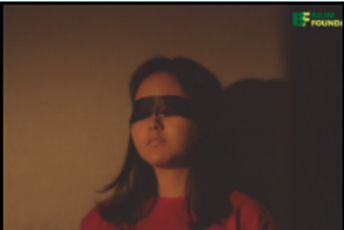 https://zhastar.org/application/studentspage#2Өз көңіл-күйіңді қалай басқаруға болады?Как управлять своими эмоциями?https://www.youtube.com/watch?v=iAImm-zLulYhttps://www.youtube.com/watch?v=mv8ftcvBHc8Өз көңіл-күйіңді қалай басқаруға болады?Как управлять своими эмоциями?https://www.facebook.com/1446686598757940/videos/240489047072548/?t=2https://www.facebook.com/1446686598757940/videos/557667185162582/?t=0Өз көңіл-күйіңді қалай басқаруға болады?Как управлять своими эмоциями?https://www.instagram.com/tv/B-NALn_Jikr/?hl=ruhttps://www.instagram.com/tv/B-UjCPwHVva/?hl=ruӨз көңіл-күйіңді қалай басқаруға болады?Как управлять своими эмоциями?https://vk.com/videos547865288?section=uploaded&z=video547865288_456239118%2Fpl_547865288_-1https://vk.com/videos547865288?section=uploaded&z=video547865288_456239105%2Fpl_547865288_-1Көңіл-күй күйзелісі деген не және одан қалай шығуға болады?Что такое эмоциональное кризисное состояние и как выйти из него?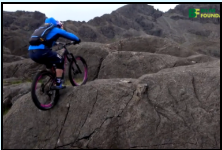 https://zhastar.org/application/studentspage#3Көңіл-күй күйзелісі деген не және одан қалай шығуға болады?Что такое эмоциональное кризисное состояние и как выйти из него?https://www.youtube.com/watch?v=B0P9SMY7IJQhttps://www.youtube.com/watch?v=xoOeakqJuRoКөңіл-күй күйзелісі деген не және одан қалай шығуға болады?Что такое эмоциональное кризисное состояние и как выйти из него?https://www.facebook.com/1446686598757940/videos/227144768655578/?t=0https://www.facebook.com/1446686598757940/videos/214979972943765/?t=0Көңіл-күй күйзелісі деген не және одан қалай шығуға болады?Что такое эмоциональное кризисное состояние и как выйти из него?https://www.instagram.com/tv/B-UjyMGHpC3/?hl=ruhttps://www.instagram.com/tv/B-UkGodnaSp/?hl=ruКөңіл-күй күйзелісі деген не және одан қалай шығуға болады?Что такое эмоциональное кризисное состояние и как выйти из него?https://vk.com/videos547865288?section=uploaded&z=video547865288_456239119%2Fpl_547865288_-1https://vk.com/videos547865288?section=uploaded&z=video547865288_456239106%2Fpl_547865288_-1Өз сезімің мен көңіл-күйіңді қалай тануға және білдіруге болады?Как распознавать и выражать свои чувства и эмоции?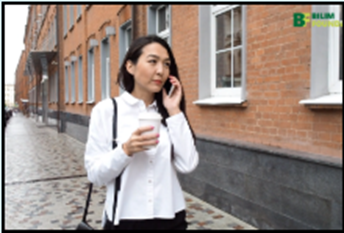 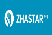 https://zhastar.org/application/studentspage#4Өз сезімің мен көңіл-күйіңді қалай тануға және білдіруге болады?Как распознавать и выражать свои чувства и эмоции?https://www.youtube.com/watch?v=ywqZPGA-rQIhttps://www.youtube.com/watch?v=mmhEty5ErsEӨз сезімің мен көңіл-күйіңді қалай тануға және білдіруге болады?Как распознавать и выражать свои чувства и эмоции?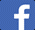 https://www.facebook.com/1446686598757940/videos/268814737464131/?t=0 https://www.facebook.com/1446686598757940/videos/615628172501760/?t=0 Өз сезімің мен көңіл-күйіңді қалай тануға және білдіруге болады?Как распознавать и выражать свои чувства и эмоции?https://www.instagram.com/tv/B-UlTpmHIqU/?hl=ruhttps://www.instagram.com/tv/B-UlD_tHvF5/?hl=ruӨз сезімің мен көңіл-күйіңді қалай тануға және білдіруге болады?Как распознавать и выражать свои чувства и эмоции?https://vk.com/videos547865288?section=uploaded&z=video547865288_456239123%2Fpl_547865288_-1https://vk.com/videos547865288?section=uploaded&z=video547865288_456239108%2Fpl_547865288_-1Мақсат қою және оған жету жолдарын білесіз бе?Как правильно ставить цели и достигать их?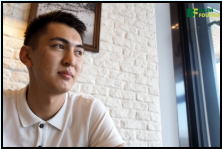 https://zhastar.org/application/studentspage#5Мақсат қою және оған жету жолдарын білесіз бе?Как правильно ставить цели и достигать их?https://www.youtube.com/watch?v=-PEWH6IicUwhttps://www.youtube.com/watch?v=wQeHOeZriU4Мақсат қою және оған жету жолдарын білесіз бе?Как правильно ставить цели и достигать их?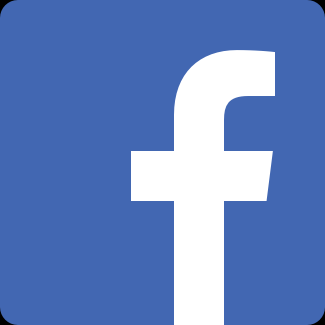 https://www.facebook.com/1446686598757940/videos/2223554657941272/?t=18 https://www.facebook.com/1446686598757940/videos/856835011487341/?t=0Мақсат қою және оған жету жолдарын білесіз бе?Как правильно ставить цели и достигать их?https://www.instagram.com/tv/B-UmGeRHAsW/?hl=ruhttps://www.instagram.com/tv/B-Ul-tKHVy1/?hl=ruМақсат қою және оған жету жолдарын білесіз бе?Как правильно ставить цели и достигать их?https://vk.com/videos547865288?section=uploaded&z=video547865288_456239122%2Fpl_547865288_-1https://vk.com/videos547865288?section=uploaded&z=video547865288_456239107%2Fpl_547865288_-1Отбасы. Отбасыңды құруға дайынсың ба?Семья. Готов ли ты создать семью?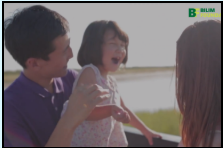 https://zhastar.org/application/studentspage#6Отбасы. Отбасыңды құруға дайынсың ба?Семья. Готов ли ты создать семью?https://www.youtube.com/watch?v=wefLEZAfkiMhttps://www.youtube.com/watch?v=V9QaELCm3IMОтбасы. Отбасыңды құруға дайынсың ба?Семья. Готов ли ты создать семью?https://www.facebook.com/1446686598757940/videos/640398420149086/?t=0 https://www.facebook.com/1446686598757940/videos/520745151965264/?t=0 Отбасы. Отбасыңды құруға дайынсың ба?Семья. Готов ли ты создать семью?https://www.instagram.com/tv/B-Un8zmnDm6/?hl=ruhttps://www.instagram.com/tv/B-U9WpGn5F6/Отбасы. Отбасыңды құруға дайынсың ба?Семья. Готов ли ты создать семью?https://vk.com/videos547865288?section=uploaded&z=video547865288_456239129%2Fpl_547865288_-1https://vk.com/videos547865288?section=uploaded&z=video547865288_456239109%2Fpl_547865288_-1Ерте жүктіліктің жасырын жақтарын білесіз бе?Что таит в себе ранняя беременность?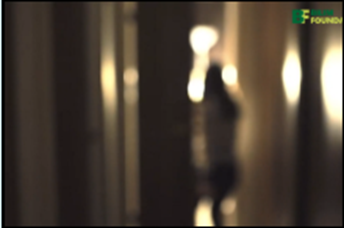 https://zhastar.org/application/studentspage#7Ерте жүктіліктің жасырын жақтарын білесіз бе?Что таит в себе ранняя беременность?https://www.youtube.com/watch?v=LruQ3Cw75hwhttps://www.youtube.com/watch?v=LySFPnzeBEEЕрте жүктіліктің жасырын жақтарын білесіз бе?Что таит в себе ранняя беременность?https://www.facebook.com/1446686598757940/videos/502289980463927/?t=0 https://www.facebook.com/1446686598757940/videos/568190567141082/?t=0 Ерте жүктіліктің жасырын жақтарын білесіз бе?Что таит в себе ранняя беременность?https://www.instagram.com/tv/B-U9iEsnllj/?hl=ruhttps://www.instagram.com/tv/B-U_HO4nPq0/?hl=ruЕрте жүктіліктің жасырын жақтарын білесіз бе?Что таит в себе ранняя беременность?https://vk.com/videos547865288?section=uploaded&z=video547865288_456239135%2Fpl_547865288_-1https://vk.com/videos547865288?section=uploaded&z=video547865288_456239112%2Fpl_547865288_-1Әлімжеттікке тап болсаң өзіңді қалай ұстауың керек?Как вести себя при вымогательстве?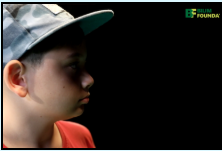 https://zhastar.org/application/studentspage#8Әлімжеттікке тап болсаң өзіңді қалай ұстауың керек?Как вести себя при вымогательстве?https://www.youtube.com/watch?v=toXyINrGdX0https://www.youtube.com/watch?v=ttRj87iqsbEӘлімжеттікке тап болсаң өзіңді қалай ұстауың керек?Как вести себя при вымогательстве?https://www.facebook.com/1446686598757940/videos/212978126726702/?t=11 https://www.facebook.com/1446686598757940/videos/2328995434066800/?t=0 Әлімжеттікке тап болсаң өзіңді қалай ұстауың керек?Как вести себя при вымогательстве?https://www.instagram.com/tv/B-U_rADHsSN/?hl=ruhttps://www.instagram.com/tv/B-VJD4VHgAH/Әлімжеттікке тап болсаң өзіңді қалай ұстауың керек?Как вести себя при вымогательстве?https://vk.com/videos547865288?section=uploaded&z=video547865288_456239127%2Fpl_547865288_-1https://vk.com/videos547865288?section=uploaded&z=video547865288_456239111%2Fpl_547865288_-1Өзіңді қылмыскерлерден қалай қорғауыңа болады?Как можно защитить себя от криминала?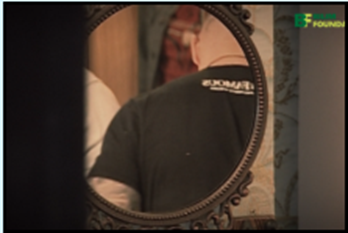 https://zhastar.org/application/studentspage#9Өзіңді қылмыскерлерден қалай қорғауыңа болады?Как можно защитить себя от криминала?https://www.youtube.com/watch?v=EtjcJm5d8dEhttps://www.youtube.com/watch?v=ejYwIV0Sm0UӨзіңді қылмыскерлерден қалай қорғауыңа болады?Как можно защитить себя от криминала?https://www.facebook.com/1446686598757940/videos/2866596236719411/?t=0https://www.facebook.com/1446686598757940/videos/645653512880111/?t=0 Өзіңді қылмыскерлерден қалай қорғауыңа болады?Как можно защитить себя от криминала?https://www.instagram.com/tv/B-U__apnhEu/?hl=ruhttps://www.instagram.com/tv/B-VHBRSH7_R/?hl=ruӨзіңді қылмыскерлерден қалай қорғауыңа болады?Как можно защитить себя от криминала?https://vk.com/videos547865288?section=uploaded&z=video547865288_456239130%2Fpl_547865288_-1https://vk.com/videos547865288?section=uploaded&z=video547865288_456239110%2Fpl_547865288_-1Апатты жағдайлар кезінде не істеу керек екенін білесіз бе?А вы знаете как себя вести в чрезвычайных ситуациях?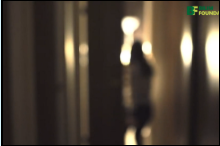 https://zhastar.org/application/studentspage#10Апатты жағдайлар кезінде не істеу керек екенін білесіз бе?А вы знаете как себя вести в чрезвычайных ситуациях?https://www.youtube.com/watch?v=guajRYJNRqUhttps://www.youtube.com/watch?v=3Oz7Zpe2f_AАпатты жағдайлар кезінде не істеу керек екенін білесіз бе?А вы знаете как себя вести в чрезвычайных ситуациях?https://www.facebook.com/1446686598757940/videos/204691744294054/?t=0  https://www.facebook.com/1446686598757940/videos/3080013838717567/?t=0 Апатты жағдайлар кезінде не істеу керек екенін білесіз бе?А вы знаете как себя вести в чрезвычайных ситуациях?https://www.instagram.com/tv/B-VJbjhHiI6/https://www.instagram.com/tv/B-VIuklH0-1/Апатты жағдайлар кезінде не істеу керек екенін білесіз бе?А вы знаете как себя вести в чрезвычайных ситуациях?https://vk.com/videos547865288?section=uploaded&z=video547865288_456239128%2Fpl_547865288_-1https://vk.com/videos547865288?section=uploaded&z=video547865288_456239117%2Fpl_547865288_-1Жағымсыз ағымдардың ықпалына түсіп қалмау үшін не істеу керек?Как не попасть под влияние деструктивных течений?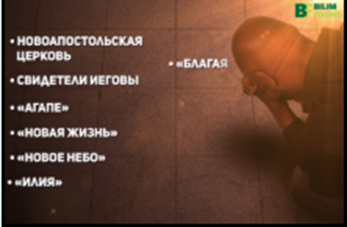 https://zhastar.org/application/studentspage#11Жағымсыз ағымдардың ықпалына түсіп қалмау үшін не істеу керек?Как не попасть под влияние деструктивных течений?https://www.youtube.com/watch?v=wyWK76DeCzMhttps://www.youtube.com/watch?v=s5SKzd6DqGUЖағымсыз ағымдардың ықпалына түсіп қалмау үшін не істеу керек?Как не попасть под влияние деструктивных течений?https://www.facebook.com/1446686598757940/videos/1326309000901924/?t=0 https://www.facebook.com/1446686598757940/videos/3932487573427931/?t=0 Жағымсыз ағымдардың ықпалына түсіп қалмау үшін не істеу керек?Как не попасть под влияние деструктивных течений?https://www.instagram.com/tv/B-VLOO_HpE8/https://www.instagram.com/tv/B-VKq3OHVaO/Жағымсыз ағымдардың ықпалына түсіп қалмау үшін не істеу керек?Как не попасть под влияние деструктивных течений?https://vk.com/videos547865288?section=uploaded&z=video547865288_456239132%2Fpl_547865288_-1https://vk.com/videos547865288?section=uploaded&z=video547865288_456239113%2Fpl_547865288_-1Интернет: шынайы және қауіпсіз жағдайда қалудың жолдары.Интернет: как остаться в реальности и в безопасности?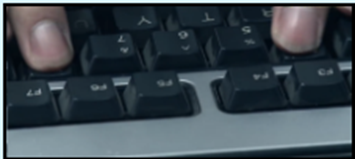 https://zhastar.org/application/studentspage#12Интернет: шынайы және қауіпсіз жағдайда қалудың жолдары.Интернет: как остаться в реальности и в безопасности?https://youtu.be/HSvrFVKCk7w https://youtu.be/KwintmP3z0Y  Интернет: шынайы және қауіпсіз жағдайда қалудың жолдары.Интернет: как остаться в реальности и в безопасности?https://www.facebook.com/1446686598757940/videos/629786891196792/?t=0 https://www.facebook.com/1446686598757940/videos/581052032621666/?t=0 Интернет: шынайы және қауіпсіз жағдайда қалудың жолдары.Интернет: как остаться в реальности и в безопасности?https://www.instagram.com/tv/B-VLgtPHqKs/?hl=ruhttps://www.instagram.com/tv/B-VNty9nLxT/Интернет: шынайы және қауіпсіз жағдайда қалудың жолдары.Интернет: как остаться в реальности и в безопасности?https://vk.com/videos547865288?section=uploaded&z=video547865288_456239133%2Fpl_547865288_-1https://vk.com/videos547865288?section=uploaded&z=video547865288_456239116%2Fpl_547865288_-1Адам саудасы туралы не білуім керек?Работорговля: что я должен знать?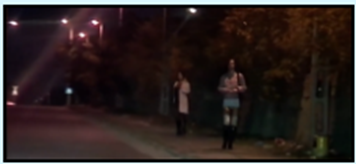 https://zhastar.org/application/studentspage#13Адам саудасы туралы не білуім керек?Работорговля: что я должен знать?https://www.youtube.com/watch?v=uOAZ2HkjY5Ehttps://www.youtube.com/watch?v=UHngdW_ZYsQАдам саудасы туралы не білуім керек?Работорговля: что я должен знать?https://www.facebook.com/1446686598757940/videos/2640810129379258/?t=0 https://www.facebook.com/1446686598757940/videos/569501490581670/ Адам саудасы туралы не білуім керек?Работорговля: что я должен знать?https://www.instagram.com/tv/B-VOAn8HYmt/https://www.instagram.com/tv/B-WBD6enyP4/Адам саудасы туралы не білуім керек?Работорговля: что я должен знать?https://vk.com/videos547865288?section=uploaded&z=video547865288_456239134%2Fpl_547865288_-1https://vk.com/videos547865288?section=uploaded&z=video547865288_456239114%2Fpl_547865288_-1Басқа адамдармен тез тіл табысып кетудің жолдары немесе табысты адамдардың құпиясы.Как развить в себе коммуникабельность или несколько секретов коммуникабельных людей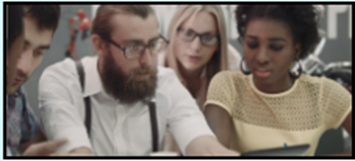 https://zhastar.org/application/studentspage#14Басқа адамдармен тез тіл табысып кетудің жолдары немесе табысты адамдардың құпиясы.Как развить в себе коммуникабельность или несколько секретов коммуникабельных людейhttps://www.youtube.com/watch?v=Nw2W9Pc5eFwhttps://www.youtube.com/watch?v=Bcij0GYRujcБасқа адамдармен тез тіл табысып кетудің жолдары немесе табысты адамдардың құпиясы.Как развить в себе коммуникабельность или несколько секретов коммуникабельных людейhttps://www.facebook.com/1446686598757940/videos/225983275441314/?t=0 https://www.facebook.com/1446686598757940/videos/569501490581670/?t=0Басқа адамдармен тез тіл табысып кетудің жолдары немесе табысты адамдардың құпиясы.Как развить в себе коммуникабельность или несколько секретов коммуникабельных людейhttps://www.instagram.com/tv/B-WDbUinTjW/https://www.instagram.com/tv/B-WE4REnPGw/Басқа адамдармен тез тіл табысып кетудің жолдары немесе табысты адамдардың құпиясы.Как развить в себе коммуникабельность или несколько секретов коммуникабельных людейhttps://vk.com/videos547865288?section=uploaded&z=video547865288_456239131%2Fpl_547865288_-1https://vk.com/videos547865288?section=uploaded&z=video547865288_456239115%2Fpl_547865288_-1Дау-жанжалда өзіңді қалай ұстаған дұрыс?Конфликтная ситуация. А как правильно себя вести?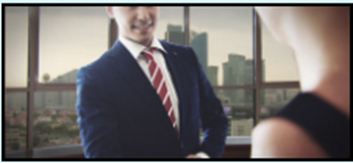 https://zhastar.org/application/studentspage#15Дау-жанжалда өзіңді қалай ұстаған дұрыс?Конфликтная ситуация. А как правильно себя вести?https://www.youtube.com/watch?v=id8hW0kxXkQhttps://www.youtube.com/watch?v=0-KpXacKKcgДау-жанжалда өзіңді қалай ұстаған дұрыс?Конфликтная ситуация. А как правильно себя вести?https://www.facebook.com/1446686598757940/videos/2592237854436879/?t=2 https://www.facebook.com/1446686598757940/videos/813694225787175/?t=0Дау-жанжалда өзіңді қалай ұстаған дұрыс?Конфликтная ситуация. А как правильно себя вести?https://www.instagram.com/tv/B-WIoXQHbN4/https://www.instagram.com/tv/B-WItwoHUaA/Дау-жанжалда өзіңді қалай ұстаған дұрыс?Конфликтная ситуация. А как правильно себя вести?https://vk.com/videos547865288?section=uploaded&z=video547865288_456239136%2Fpl_547865288_-1https://vk.com/videos547865288?section=uploaded&z=video547865288_456239120%2Fpl_547865288_-1Мамандықты қалай таңдасам екен? Бұл жөнінде не білуім керек?Как выбрать себе профессию? Что я должен знать?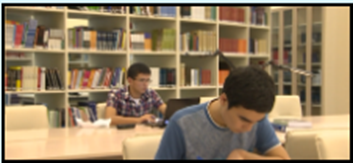 https://zhastar.org/application/studentspage#16Мамандықты қалай таңдасам екен? Бұл жөнінде не білуім керек?Как выбрать себе профессию? Что я должен знать?https://www.youtube.com/watch?v=7pk9jMcgTAYhttps://www.youtube.com/watch?v=Z4ibtx2Qs_4Мамандықты қалай таңдасам екен? Бұл жөнінде не білуім керек?Как выбрать себе профессию? Что я должен знать?https://www.facebook.com/1446686598757940/videos/832699797240560/?t=0 https://www.facebook.com/1446686598757940/videos/251628135875493/?t=0 Мамандықты қалай таңдасам екен? Бұл жөнінде не білуім керек?Как выбрать себе профессию? Что я должен знать?https://www.instagram.com/tv/B-WIyARH99H/https://www.instagram.com/tv/B-WI7A_n7Bw/Мамандықты қалай таңдасам екен? Бұл жөнінде не білуім керек?Как выбрать себе профессию? Что я должен знать?https://vk.com/videos547865288?section=uploaded&z=video547865288_456239137%2Fpl_547865288_-1https://vk.com/videos547865288?section=uploaded&z=video547865288_456239126%2Fpl_547865288_-1Түйіндемені қалай ұтымды дайындап жұмысқа орналасуға болады?Как составить резюме на миллион и устроится на работу?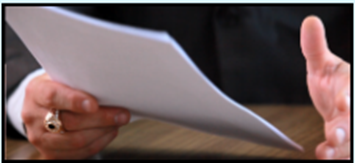 https://zhastar.org/application/studentspage#17Түйіндемені қалай ұтымды дайындап жұмысқа орналасуға болады?Как составить резюме на миллион и устроится на работу?https://www.youtube.com/watch?v=odCwJluM_pQhttps://youtu.be/9UMlyTWOS8g   Түйіндемені қалай ұтымды дайындап жұмысқа орналасуға болады?Как составить резюме на миллион и устроится на работу?https://www.facebook.com/1446686598757940/videos/510842699806753/?t=0 https://www.facebook.com/1446686598757940/videos/657560735031076/?t=0 Түйіндемені қалай ұтымды дайындап жұмысқа орналасуға болады?Как составить резюме на миллион и устроится на работу?https://www.instagram.com/tv/B-WJD0NHQAt/https://www.instagram.com/tv/B-WI-elH-F0/ Түйіндемені қалай ұтымды дайындап жұмысқа орналасуға болады?Как составить резюме на миллион и устроится на работу?https://vk.com/videos547865288?section=uploaded&z=video547865288_456239138%2Fpl_547865288_-1https://vk.com/videos547865288?section=uploaded&z=video547865288_456239125%2Fpl_547865288_-1Жұмысқа тұрар алдында жұмыс берушімен ұтымды сұхбаттасудың жолдарын білесіз бе?Собеседование при устройстве на работу: секреты успеха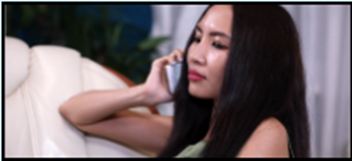 https://zhastar.org/application/studentspage#18Жұмысқа тұрар алдында жұмыс берушімен ұтымды сұхбаттасудың жолдарын білесіз бе?Собеседование при устройстве на работу: секреты успехаhttps://www.youtube.com/watch?v=rYSanXzXs30 https://www.youtube.com/watch?v=2Jdmkmpa3zgЖұмысқа тұрар алдында жұмыс берушімен ұтымды сұхбаттасудың жолдарын білесіз бе?Собеседование при устройстве на работу: секреты успехаhttps://www.facebook.com/1446686598757940/videos/266617677694538/?t=0 https://www.facebook.com/1446686598757940/videos/220340109175094/?t=0Жұмысқа тұрар алдында жұмыс берушімен ұтымды сұхбаттасудың жолдарын білесіз бе?Собеседование при устройстве на работу: секреты успехаhttps://www.instagram.com/tv/B-WJMEcH1YV/https://www.instagram.com/tv/B-WJRrYnIkD/Жұмысқа тұрар алдында жұмыс берушімен ұтымды сұхбаттасудың жолдарын білесіз бе?Собеседование при устройстве на работу: секреты успехаhttps://vk.com/videos547865288?section=uploaded&z=video547865288_456239139%2Fpl_547865288_-1https://vk.com/videos547865288?section=uploaded&z=video547865288_456239124%2Fpl_547865288_-1Жұмысқа орналасар алдында сақтандыру туралы неге біліп алу керек?Зачем нужно знать о страховании при устройстве на работу?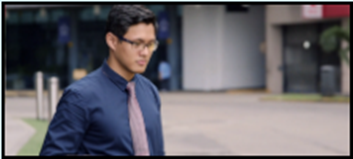 https://zhastar.org/application/studentspage#19Жұмысқа орналасар алдында сақтандыру туралы неге біліп алу керек?Зачем нужно знать о страховании при устройстве на работу?https://www.youtube.com/watch?v=XPUS1pNkcE8https://www.youtube.com/watch?v=oQIfcAxeBrIЖұмысқа орналасар алдында сақтандыру туралы неге біліп алу керек?Зачем нужно знать о страховании при устройстве на работу?https://www.facebook.com/1446686598757940/videos/504529393569430/?t=0 https://www.facebook.com/1446686598757940/videos/216101716403456/?t=0 Жұмысқа орналасар алдында сақтандыру туралы неге біліп алу керек?Зачем нужно знать о страховании при устройстве на работу?https://www.instagram.com/tv/B-MtA8YJziZ/?hl=ru     https://www.instagram.com/tv/B-WJVZjnzqy/Жұмысқа орналасар алдында сақтандыру туралы неге біліп алу керек?Зачем нужно знать о страховании при устройстве на работу?https://vk.com/videos547865288?section=uploaded&z=video547865288_456239103%2Fpl_547865288_-1https://vk.com/videos547865288?section=uploaded&z=video547865288_456239121%2Fpl_547865288_-1КүйзелісСтресс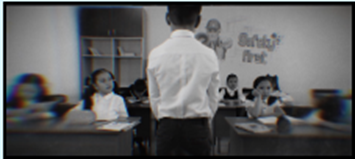 https://zhastar.org/application/studentspage#20КүйзелісСтресс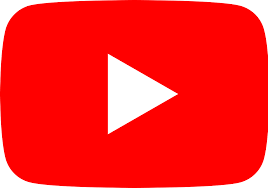 https://www.youtube.com/watch?v=nMovlZMBTA0КүйзелісСтрессhttps://www.facebook.com/1446686598757940/videos/238749633982363/?t=0КүйзелісСтресс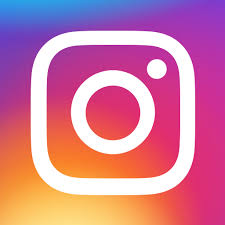 https://www.youtube.com/watch?v=nMovlZMBTA0КүйзелісСтресс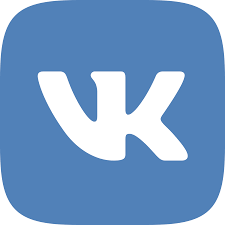 https://vk.com/videos547865288?section=uploaded&z=video547865288_456239178%2Fpl_547865288_-1Телефонға тәуелділікЗависимость от телефона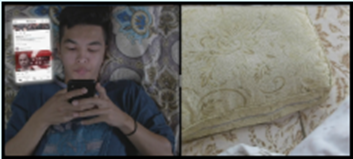 https://zhastar.org/application/studentspage#21Телефонға тәуелділікЗависимость от телефонаhttps://www.youtube.com/watch?v=m3I_mUx8HFoТелефонға тәуелділікЗависимость от телефонаhttps://www.facebook.com/1446686598757940/videos/674551006419993/?t=1Телефонға тәуелділікЗависимость от телефона  https://www.instagram.com/tv/B-WLXPVHce5/Телефонға тәуелділікЗависимость от телефонаhttps://vk.com/videos547865288?section=uploaded&z=video547865288_456239197%2Fpl_547865288_-1Кәсіптік бағыт-бағдар беруПрофориентация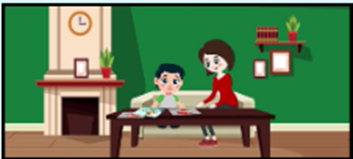 https://zhastar.org/application/studentspage#22Кәсіптік бағыт-бағдар беруПрофориентацияhttps://www.youtube.com/watch?v=kq8HMEsM-l8Кәсіптік бағыт-бағдар беруПрофориентацияhttps://www.facebook.com/1446686598757940/videos/253516092481215/?t=0Кәсіптік бағыт-бағдар беруПрофориентацияhttps://www.instagram.com/tv/B-WLb9vHjyg/Кәсіптік бағыт-бағдар беруПрофориентацияhttps://vk.com/videos547865288?z=video547865288_456239198%2Fpl_547865288_-2ӘлімжеттікБуллинг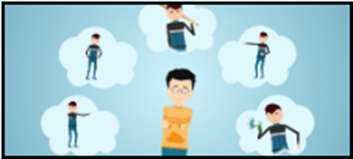 https://zhastar.org/application/studentspage#23ӘлімжеттікБуллингhttps://www.youtube.com/watch?v=pneqoYVovFwть  ӘлімжеттікБуллингhttps://www.facebook.com/1446686598757940/videos/201718864448736/?t=0ӘлімжеттікБуллинг  https://www.instagram.com/tv/B-WLeQSnzDA/ӘлімжеттікБуллингhttps://vk.com/videos547865288?section=uploaded&z=video547865288_456239180%2Fpl_547865288_-1Балаңызды қаншалықты жақсы білесіз?Насколько хорошо знаете своего ребенка?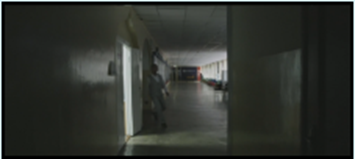 https://zhastar.org/application/studentspage#24Балаңызды қаншалықты жақсы білесіз?Насколько хорошо знаете своего ребенка?https://www.youtube.com/watch?v=bwI87rnBRXcБалаңызды қаншалықты жақсы білесіз?Насколько хорошо знаете своего ребенка?https://www.facebook.com/1446686598757940/videos/275116800183472/?t=0Балаңызды қаншалықты жақсы білесіз?Насколько хорошо знаете своего ребенка?  https://www.instagram.com/tv/B-WLgKHnvDD/Балаңызды қаншалықты жақсы білесіз?Насколько хорошо знаете своего ребенка?https://vk.com/videos547865288?section=uploaded&z=video547865288_456239193%2Fpl_547865288_-1Жасөспірімдердің ересектерге арналған месседжіМесседж от подростков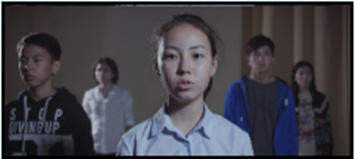 https://zhastar.org/application/studentspage#25Жасөспірімдердің ересектерге арналған месседжіМесседж от подростковhttps://www.youtube.com/watch?v=B6VDCPtK83AЖасөспірімдердің ересектерге арналған месседжіМесседж от подростковhttps://www.facebook.com/1446686598757940/videos/2779243148970704/?t=0Жасөспірімдердің ересектерге арналған месседжіМесседж от подростковhttps://www.youtube.com/watch?v=B6VDCPtK83AЖасөспірімдердің ересектерге арналған месседжіМесседж от подростковhttps://vk.com/videos547865288?section=uploaded&z=video547865288_456239179%2Fpl_547865288_-1ПерфекционизмПерфекционизм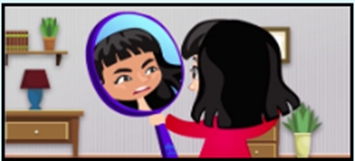 https://zhastar.org/application/studentspage#26ПерфекционизмПерфекционизмhttps://www.youtube.com/watch?v=lJu11yNCeoUПерфекционизмПерфекционизмhttps://www.facebook.com/1446686598757940/videos/518663915728614/?t=0ПерфекционизмПерфекционизмhttps://www.instagram.com/tv/B57B8AwJFUl/?hl=ruПерфекционизмПерфекционизмhttps://vk.com/videos547865288?section=uploaded&z=video547865288_456239181%2Fpl_547865288_-1Әлеуметтік үрейСоциофобия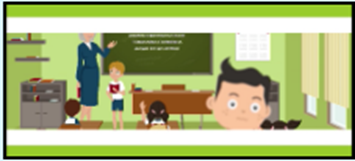 https://zhastar.org/application/studentspage#27Әлеуметтік үрейСоциофобияhttps://www.youtube.com/watch?v=aQAv81CqE_sӘлеуметтік үрейСоциофобияhttps://www.facebook.com/1446686598757940/videos/2552181428383957/?t=0Әлеуметтік үрейСоциофобияhttps://www.instagram.com/tv/B53LnL1pCh9/?hl=ruӘлеуметтік үрейСоциофобияhttps://vk.com/videos547865288?section=uploaded&z=video547865288_456239183%2Fpl_547865288_-1Біз неге ашуланамыз?Злость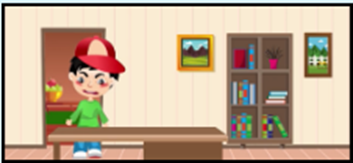 https://zhastar.org/application/studentspage#28Біз неге ашуланамыз?Злостьhttps://www.youtube.com/watch?v=Cm0SyWRbWQoБіз неге ашуланамыз?Злостьhttps://www.facebook.com/1446686598757940/videos/2570700553247324/?t=0Біз неге ашуланамыз?Злостьhttps://www.instagram.com/tv/B53N1m6pPR0/?hl=ruБіз неге ашуланамыз?Злостьhttps://vk.com/videos547865288?section=uploaded&z=video547865288_456239182%2Fpl_547865288_-1КибербуллингКибербуллинг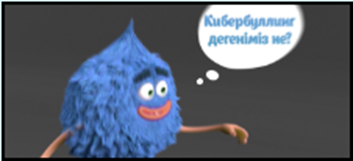 https://zhastar.org/application/studentspage#29КибербуллингКибербуллингhttps://www.youtube.com/watch?v=JYVmZysiCQ4КибербуллингКибербуллингhttps://www.facebook.com/1446686598757940/videos/141788833938993/?t=0КибербуллингКибербуллингhttps://www.instagram.com/tv/B5xisc2J3Cy/?hl=ruКибербуллингКибербуллингhttps://vk.com/videos547865288?section=uploaded&z=video547865288_456239182%2Fpl_547865288_-1ДепрессияДепрессия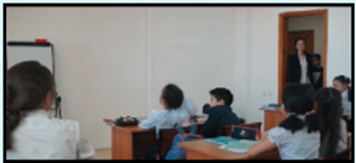 https://zhastar.org/application/studentspage#30ДепрессияДепрессияhttps://www.youtube.com/watch?v=w_PVmpn2fjIДепрессияДепрессияhttps://www.facebook.com/1446686598757940/videos/234808234335088/?t=0ДепрессияДепрессияhttps://www.instagram.com/tv/B5vPj1QJlsH/?hl=ruДепрессияДепрессияhttps://vk.com/videos547865288?section=uploaded&z=video547865288_456239186%2Fpl_547865288_-1Сіздің балаңыз үшін мамандықты кім таңдайды?Профориентация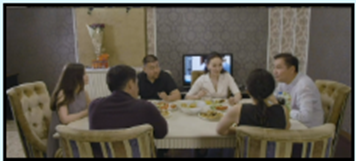 https://zhastar.org/application/studentspage#31Сіздің балаңыз үшін мамандықты кім таңдайды?Профориентацияhttps://youtu.be/y3gubGMx9bkСіздің балаңыз үшін мамандықты кім таңдайды?Профориентацияhttps://www.facebook.com/1446686598757940/videos/258437498504342/?t=0Сіздің балаңыз үшін мамандықты кім таңдайды?Профориентацияhttps://www.instagram.com/tv/B5vRu3lJIJL/?hl=ruСіздің балаңыз үшін мамандықты кім таңдайды?Профориентацияhttps://vk.com/videos547865288?section=uploaded&z=video547865288_456239187%2Fpl_547865288_-1ҮрейТревога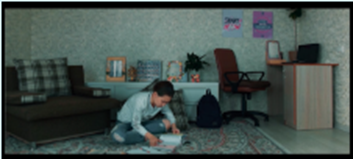 https://zhastar.org/application/studentspage#32ҮрейТревогаhttps://www.youtube.com/watch?v=c-Vt-1MWESIҮрейТревогаhttps://www.facebook.com/1446686598757940/videos/664519984314733/?t=0ҮрейТревогаhttps://www.instagram.com/tv/B53NMkPJBZt/?hl=ruҮрейТревогаhttps://vk.com/videos547865288?section=uploaded&z=video547865288_456239188%2Fpl_547865288_-1ӘлімжеттікБуллинг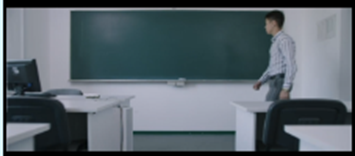 https://zhastar.org/application/studentspage#33ӘлімжеттікБуллингhttps://www.youtube.com/watch?v=qjCbbOjae9c ӘлімжеттікБуллингhttps://www.facebook.com/1446686598757940/videos/1099910313699042/?t=0ӘлімжеттікБуллинг  https://www.instagram.com/tv/B-WL5J0HeZe/ӘлімжеттікБуллингhttps://vk.com/videos547865288?section=uploaded&z=video547865288_456239196%2Fpl_547865288_-1Өзін-өзі бағалауСамооценка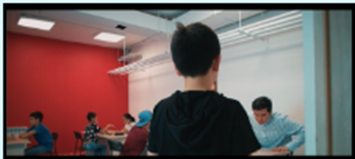 https://zhastar.org/application/studentspage#34Өзін-өзі бағалауСамооценкаhttps://www.youtube.com/watch?v=UwBpLdNRIi8&t=3sӨзін-өзі бағалауСамооценкаhttps://www.facebook.com/1446686598757940/videos/1069237680112546/?t=0Өзін-өзі бағалауСамооценкаhttps://www.instagram.com/tv/B5xjUi7JF5N/?hl=ruӨзін-өзі бағалауСамооценкаhttps://vk.com/videos547865288?section=uploaded&z=video547865288_456239190%2Fpl_547865288_-1Жұрт мен туралы не ойлайды?Что люди думают обо мне?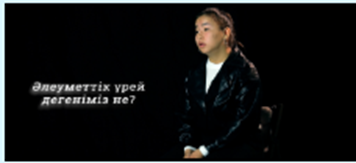 https://zhastar.org/application/studentspage#35Жұрт мен туралы не ойлайды?Что люди думают обо мне?https://youtu.be/I6YTgIYBtGIЖұрт мен туралы не ойлайды?Что люди думают обо мне?https://www.facebook.com/1446686598757940/videos/781563435584849/?t=0Жұрт мен туралы не ойлайды?Что люди думают обо мне?https://www.instagram.com/tv/B-NN30Kn1RL/?hl=ruЖұрт мен туралы не ойлайды?Что люди думают обо мне?https://vk.com/videos547865288?section=uploaded&z=video547865288_456239158%2Fpl_547865288_-1Қалайша сабыр сақтауға болады?Как вы можете сохранять спокойствие?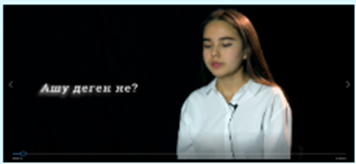 https://zhastar.org/application/studentspage#36Қалайша сабыр сақтауға болады?Как вы можете сохранять спокойствие?https://youtu.be/IkzDuQRAljMҚалайша сабыр сақтауға болады?Как вы можете сохранять спокойствие?https://www.facebook.com/1446686598757940/videos/520245192213787/?t=0Қалайша сабыр сақтауға болады?Как вы можете сохранять спокойствие?https://www.instagram.com/tv/B-NQRRInj98/?hl=ruҚалайша сабыр сақтауға болады?Как вы можете сохранять спокойствие?https://vk.com/videos547865288?section=uploaded&z=video547865288_456239155%2Fpl_547865288_-1Ата-ана мен жақындардан алыстау үрейін қалай жеңеміз?Как мы можем преодолеть страх быть вдали от наших родителей и близких?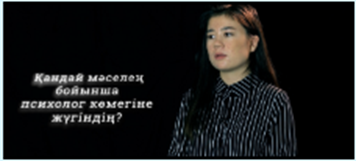 https://zhastar.org/application/studentspage#37Ата-ана мен жақындардан алыстау үрейін қалай жеңеміз?Как мы можем преодолеть страх быть вдали от наших родителей и близких?https://youtu.be/sf835Ug2mBkАта-ана мен жақындардан алыстау үрейін қалай жеңеміз?Как мы можем преодолеть страх быть вдали от наших родителей и близких?h   Ата-ана мен жақындардан алыстау үрейін қалай жеңеміз?Как мы можем преодолеть страх быть вдали от наших родителей и близких?https://www.instagram.com/tv/B-NQtOLn8vR/?hl=ruАта-ана мен жақындардан алыстау үрейін қалай жеңеміз?Как мы можем преодолеть страх быть вдали от наших родителей и близких?https://vk.com/videos547865288?section=uploaded&z=video547865288_456239145%2Fpl_547865288_-1Өзіңе дос бола аласың ба?Ты можешь быть твоим другом?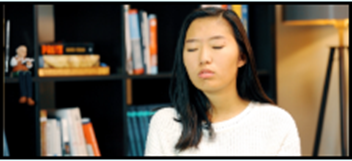 https://zhastar.org/application/studentspage#38Өзіңе дос бола аласың ба?Ты можешь быть твоим другом?https://youtu.be/eNvpd9sYZVwӨзіңе дос бола аласың ба?Ты можешь быть твоим другом?https://www.facebook.com/1446686598757940/videos/243745563466573/?t=0Өзіңе дос бола аласың ба?Ты можешь быть твоим другом?https://www.instagram.com/tv/B-NQ6chHmrl/?hl=ruӨзіңе дос бола аласың ба?Ты можешь быть твоим другом?https://vk.com/videos547865288?section=uploaded&z=video547865288_456239140%2Fpl_547865288_-1Өзің туралы ойды өзгертудің қарапайым тәсілдеріПростые способы изменить свое мнение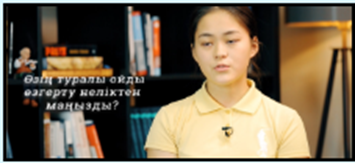 https://zhastar.org/application/studentspage#39Өзің туралы ойды өзгертудің қарапайым тәсілдеріПростые способы изменить свое мнениеhttps://youtu.be/E6-1gtCsvF0Өзің туралы ойды өзгертудің қарапайым тәсілдеріПростые способы изменить свое мнениеhttps://www.facebook.com/1446686598757940/videos/237858824030716/?t=1Өзің туралы ойды өзгертудің қарапайым тәсілдеріПростые способы изменить свое мнениеhttps://www.instagram.com/tv/B-NRQQXHWfE/?hl=ruӨзің туралы ойды өзгертудің қарапайым тәсілдеріПростые способы изменить свое мнениеhttps://vk.com/videos547865288?section=uploaded&z=video547865288_456239141%2Fpl_547865288_-1Мектептегі сенімділігіңді арттырудың жолдарыСпособы Повысить Вашу Школьную Уверенность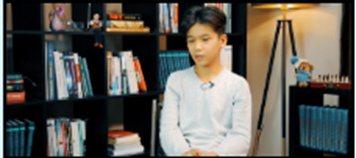 https://zhastar.org/application/studentspage#40Мектептегі сенімділігіңді арттырудың жолдарыСпособы Повысить Вашу Школьную Уверенностьhttps://youtu.be/FzgN5V79SK0Мектептегі сенімділігіңді арттырудың жолдарыСпособы Повысить Вашу Школьную Уверенностьhttps://www.facebook.com/1446686598757940/videos/533070370921637/?t=0Мектептегі сенімділігіңді арттырудың жолдарыСпособы Повысить Вашу Школьную Уверенностьhttps://www.instagram.com/tv/B-NRdY_ncPz/?hl=ruМектептегі сенімділігіңді арттырудың жолдарыСпособы Повысить Вашу Школьную Уверенностьhttps://vk.com/videos547865288?section=uploaded&z=video547865288_456239142%2Fpl_547865288_-1Өзіңді қалай қорғай аласың?Как вы можете защитить себя?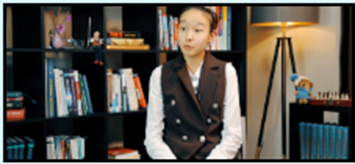 https://zhastar.org/application/studentspage#41Өзіңді қалай қорғай аласың?Как вы можете защитить себя?https://youtu.be/qzdRTOM6SA0Өзіңді қалай қорғай аласың?Как вы можете защитить себя?https://www.facebook.com/1446686598757940/videos/654505641999770/?t=0Өзіңді қалай қорғай аласың?Как вы можете защитить себя?https://www.instagram.com/tv/B-NRr9yn_JG/?hl=ruӨзіңді қалай қорғай аласың?Как вы можете защитить себя?https://vk.com/videos547865288?z=video547865288_456239200%2Fpl_547865288_-2Қиындықтарды қалай жеңу керек?Как преодолеть препятствия?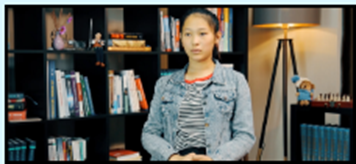 https://zhastar.org/application/studentspage#42Қиындықтарды қалай жеңу керек?Как преодолеть препятствия?https://youtu.be/QzsZvavMcMgҚиындықтарды қалай жеңу керек?Как преодолеть препятствия?https://www.facebook.com/1446686598757940/videos/726021954468576/?t=0Қиындықтарды қалай жеңу керек?Как преодолеть препятствия?https://www.instagram.com/tv/B-NR13Dn-ks/?hl=ruҚиындықтарды қалай жеңу керек?Как преодолеть препятствия?https://vk.com/videos547865288?section=uploaded&z=video547865288_456239146%2Fpl_547865288_-1Ұялшақтықтан қалай арылуға болады?Как избавиться от стеснительности?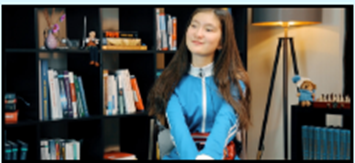 https://zhastar.org/application/studentspage#43Ұялшақтықтан қалай арылуға болады?Как избавиться от стеснительности?https://youtu.be/RZ6_u8WbyLQҰялшақтықтан қалай арылуға болады?Как избавиться от стеснительности?https://www.facebook.com/1446686598757940/videos/1112831439077933/?t=1Ұялшақтықтан қалай арылуға болады?Как избавиться от стеснительности?https://www.instagram.com/tv/B-NSs4fHdtQ/?hl=ruҰялшақтықтан қалай арылуға болады?Как избавиться от стеснительности?https://vk.com/videos547865288?section=uploaded&z=video547865288_456239149%2Fpl_547865288_-1Өзіңді танудың құпияларыСекреты самопознания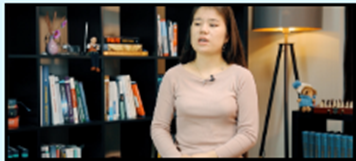 https://zhastar.org/application/studentspage#44Өзіңді танудың құпияларыСекреты самопознанияhttps://youtu.be/c-TA70X7XBsӨзіңді танудың құпияларыСекреты самопознанияhttps://www.facebook.com/1446686598757940/videos/214970096425036/?t=0Өзіңді танудың құпияларыСекреты самопознанияhttps://www.instagram.com/tv/B-NTrHEnl7i/?hl=ruӨзіңді танудың құпияларыСекреты самопознанияhttps://vk.com/videos547865288?section=uploaded&z=video547865288_456239150%2Fpl_547865288_-1Сенімділікті қалай арттыруға болады?Как мы можем увеличить нашу уверенность?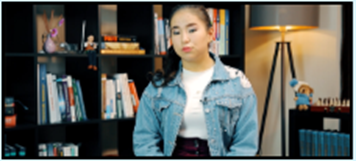 https://zhastar.org/application/studentspage#45Сенімділікті қалай арттыруға болады?Как мы можем увеличить нашу уверенность?https://youtu.be/GB9M0OW7zmMСенімділікті қалай арттыруға болады?Как мы можем увеличить нашу уверенность?https://www.facebook.com/1446686598757940/videos/302949554011486/?t=0Сенімділікті қалай арттыруға болады?Как мы можем увеличить нашу уверенность?https://www.instagram.com/tv/B-NUPV-HNsw/?hl=ruСенімділікті қалай арттыруға болады?Как мы можем увеличить нашу уверенность?https://vk.com/videos547865288?section=uploaded&z=video547865288_456239143%2Fpl_547865288_-1Танысу кезінде нені білген жөн?Что нужно знать при знакомстве?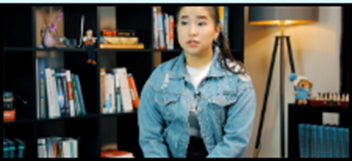 https://zhastar.org/application/studentspage#46Танысу кезінде нені білген жөн?Что нужно знать при знакомстве?https://youtu.be/PC3Tzeg9sFIТанысу кезінде нені білген жөн?Что нужно знать при знакомстве?https://www.facebook.com/1446686598757940/videos/1403236229837877/?t=2Танысу кезінде нені білген жөн?Что нужно знать при знакомстве?https://www.instagram.com/tv/B-NUZRIHHAp/?hl=ruТанысу кезінде нені білген жөн?Что нужно знать при знакомстве?https://vk.com/videos547865288?section=uploaded&z=video547865288_456239157%2Fpl_547865288_-1Ашуыңды жеңе біл!Преодолей свой гнев!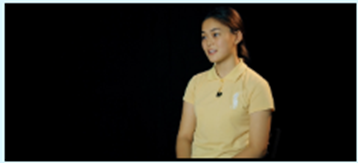 https://zhastar.org/application/studentspage#47Ашуыңды жеңе біл!Преодолей свой гнев!https://youtu.be/GbHMPfiuRwIАшуыңды жеңе біл!Преодолей свой гнев!https://www.facebook.com/1446686598757940/videos/661561394618157/?t=0Ашуыңды жеңе біл!Преодолей свой гнев!https://www.instagram.com/tv/B-NVAgjHlpm/?hl=ruАшуыңды жеңе біл!Преодолей свой гнев!https://vk.com/videos547865288?z=video547865288_456239199%2Fpl_547865288_-2Қайғыны қалай өткеруге болады?Как вы можете справиться с горем?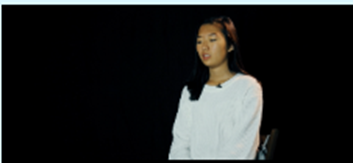 https://zhastar.org/application/studentspage#48Қайғыны қалай өткеруге болады?Как вы можете справиться с горем?https://youtu.be/y50JM2ApPhQҚайғыны қалай өткеруге болады?Как вы можете справиться с горем?https://www.facebook.com/1446686598757940/videos/203718157717862/?t=0Қайғыны қалай өткеруге болады?Как вы можете справиться с горем?https://www.instagram.com/tv/B-NXEAcH8s8/?hl=ruҚайғыны қалай өткеруге болады?Как вы можете справиться с горем?https://vk.com/videos547865288?section=uploaded&z=video547865288_456239156%2Fpl_547865288_-1Жақсы көңіл күй құпияларыСекреты хорошего настроения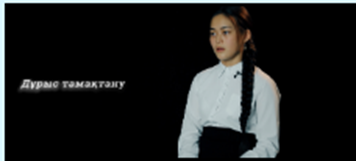 https://zhastar.org/application/studentspage#49Жақсы көңіл күй құпияларыСекреты хорошего настроенияhttps://youtu.be/J6H_wpNXmPoЖақсы көңіл күй құпияларыСекреты хорошего настроенияhttps://www.facebook.com/1446686598757940/videos/839004903277121/?t=0Жақсы көңіл күй құпияларыСекреты хорошего настроенияhttps://www.instagram.com/tv/B-NXSntnLp4/?hl=ruЖақсы көңіл күй құпияларыСекреты хорошего настроения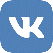 https://vk.com/videos547865288?z=video547865288_456239201%2Fpl_547865288_-2Үрейіңнің шектен шыққанын қалай білуге болады?Как вы можете сказать, когда ваше беспокойство прошло?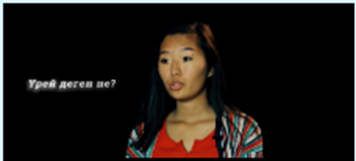 https://zhastar.org/application/studentspage#50Үрейіңнің шектен шыққанын қалай білуге болады?Как вы можете сказать, когда ваше беспокойство прошло?https://youtu.be/vxpbjHSvevIҮрейіңнің шектен шыққанын қалай білуге болады?Как вы можете сказать, когда ваше беспокойство прошло?https://www.facebook.com/1446686598757940/videos/615975182583690/?t=0Үрейіңнің шектен шыққанын қалай білуге болады?Как вы можете сказать, когда ваше беспокойство прошло?https://www.instagram.com/tv/B-NXdcknuZg/?hl=ruҮрейіңнің шектен шыққанын қалай білуге болады?Как вы можете сказать, когда ваше беспокойство прошло?https://vk.com/videos547865288?section=uploaded&z=video547865288_456239160%2Fpl_547865288_-1Көмекті кімнен және қалай сұрау керек?К кому и как обратиться за помощью?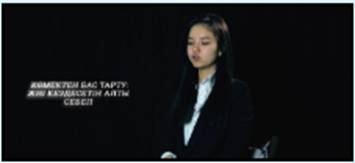 https://zhastar.org/application/studentspage#51Көмекті кімнен және қалай сұрау керек?К кому и как обратиться за помощью?https://youtu.be/l4JGFFTUt8gКөмекті кімнен және қалай сұрау керек?К кому и как обратиться за помощью?https://www.facebook.com/1446686598757940/videos/215497229701837/?t=0Көмекті кімнен және қалай сұрау керек?К кому и как обратиться за помощью?https://www.instagram.com/tv/B-NYH6SHKAZ/?hl=ruКөмекті кімнен және қалай сұрау керек?К кому и как обратиться за помощью?https://vk.com/videos547865288?section=uploaded&z=video547865288_456239152%2Fpl_547865288_-1Паникалық шабуылды бастан өткеру тәсілдеріСпособы испытать приступы паники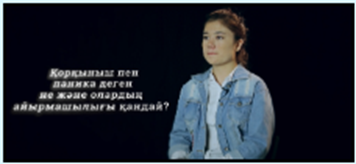 https://zhastar.org/application/studentspage#52Паникалық шабуылды бастан өткеру тәсілдеріСпособы испытать приступы паникиhttps://youtu.be/snL1jI-dkl0Паникалық шабуылды бастан өткеру тәсілдеріСпособы испытать приступы паникиhttps://www.facebook.com/1446686598757940/videos/274642170386368/?t=0Паникалық шабуылды бастан өткеру тәсілдеріСпособы испытать приступы паникиhttps://www.instagram.com/tv/B-NYQH0Himt/?hl=ruПаникалық шабуылды бастан өткеру тәсілдеріСпособы испытать приступы паникиhttps://vk.com/videos547865288?section=uploaded&z=video547865288_456239148%2Fpl_547865288_-1Қорқынышқа қалай бой үйретуге болады?Как мы можем развивать страх?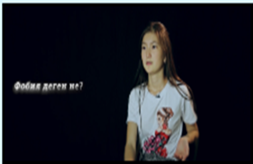 https://zhastar.org/application/studentspage#53Қорқынышқа қалай бой үйретуге болады?Как мы можем развивать страх?https://youtu.be/jyIM53D56sgҚорқынышқа қалай бой үйретуге болады?Как мы можем развивать страх?https://www.facebook.com/1446686598757940/videos/1122909054721866/?t=0Қорқынышқа қалай бой үйретуге болады?Как мы можем развивать страх?https://www.instagram.com/tv/B-NYaeJHqkZ/?hl=ruҚорқынышқа қалай бой үйретуге болады?Как мы можем развивать страх?https://vk.com/videos547865288?section=uploaded&z=video547865288_456239161%2Fpl_547865288_-1Стрессті еңсеру құпияларыСекреты преодоления стресса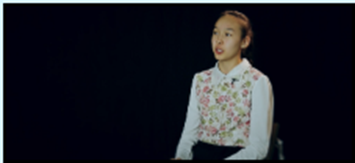 https://zhastar.org/application/studentspage#54Стрессті еңсеру құпияларыСекреты преодоления стрессаhttps://youtu.be/9BXzjJdgWoUСтрессті еңсеру құпияларыСекреты преодоления стрессаhttps://www.facebook.com/1446686598757940/videos/1141056969584251/?t=0Стрессті еңсеру құпияларыСекреты преодоления стрессаhttps://www.instagram.com/tv/B-NbuDhHNdM/?hl=ruСтрессті еңсеру құпияларыСекреты преодоления стрессаhttps://vk.com/videos547865288?section=uploaded&z=video547865288_456239154%2Fpl_547865288_-1Денені қалай тыныштандыру керек?Как успокоить организм?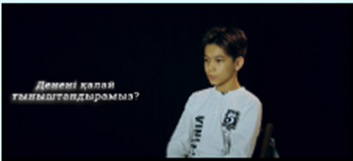 https://zhastar.org/application/studentspage#55Денені қалай тыныштандыру керек?Как успокоить организм?https://youtu.be/ii9Qii6NTTUДенені қалай тыныштандыру керек?Как успокоить организм?https://www.facebook.com/1446686598757940/videos/214481939881641/?t=0Денені қалай тыныштандыру керек?Как успокоить организм?https://www.instagram.com/tv/B-NbuDhHNdM/?hl=ruДенені қалай тыныштандыру керек?Как успокоить организм?https://vk.com/videos547865288?section=uploaded&z=video547865288_456239159%2Fpl_547865288_-1Саботаж деген не және оны қалай тоқтатуға болады?Что такое саботаж и как его можно остановить?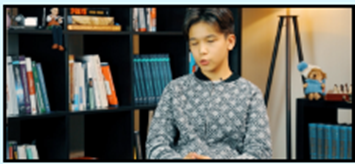 https://zhastar.org/application/studentspage#56Саботаж деген не және оны қалай тоқтатуға болады?Что такое саботаж и как его можно остановить?https://youtu.be/sNCh_3EVITYСаботаж деген не және оны қалай тоқтатуға болады?Что такое саботаж и как его можно остановить?https://www.facebook.com/1446686598757940/videos/214353056297181/?t=0Саботаж деген не және оны қалай тоқтатуға болады?Что такое саботаж и как его можно остановить?https://www.instagram.com/tv/B-Nco8jnif4/?hl=ruСаботаж деген не және оны қалай тоқтатуға болады?Что такое саботаж и как его можно остановить?https://vk.com/videos547865288?section=uploaded&z=video547865288_456239151%2Fpl_547865288_-1Психотерапия туралы жиі қойылатын сұрақтарЧасто задаваемые вопросы о психотерапии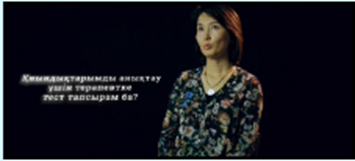 https://zhastar.org/application/studentspage#57Психотерапия туралы жиі қойылатын сұрақтарЧасто задаваемые вопросы о психотерапииhttps://youtu.be/P3VubkQrOnEПсихотерапия туралы жиі қойылатын сұрақтарЧасто задаваемые вопросы о психотерапииhttps://www.facebook.com/1446686598757940/videos/2705143806371313/?t=0Психотерапия туралы жиі қойылатын сұрақтарЧасто задаваемые вопросы о психотерапииhttps://www.instagram.com/tv/B-NczjTnsys/?hl=ruПсихотерапия туралы жиі қойылатын сұрақтарЧасто задаваемые вопросы о психотерапииhttps://vk.com/videos547865288?section=uploaded&z=video547865288_456239153%2Fpl_547865288_-1Жаңа жерге көшкенде туындайтын қиындықтарды қалай жеңуге болады?Как вы можете преодолеть трудности переезда на новое место?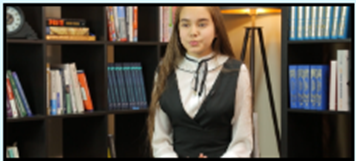 https://zhastar.org/application/studentspage#58Жаңа жерге көшкенде туындайтын қиындықтарды қалай жеңуге болады?Как вы можете преодолеть трудности переезда на новое место?https://youtu.be/aVMTITKNScwЖаңа жерге көшкенде туындайтын қиындықтарды қалай жеңуге болады?Как вы можете преодолеть трудности переезда на новое место?https://www.facebook.com/1446686598757940/videos/2691983300931393/?t=1Жаңа жерге көшкенде туындайтын қиындықтарды қалай жеңуге болады?Как вы можете преодолеть трудности переезда на новое место?https://www.instagram.com/tv/B-OfOLzHOb4/?hl=ruЖаңа жерге көшкенде туындайтын қиындықтарды қалай жеңуге болады?Как вы можете преодолеть трудности переезда на новое место?https://vk.com/videos547865288?section=uploaded&z=video547865288_456239162%2Fpl_547865288_-1Ғашықтыққа тап болсаң...Столкнувшись с любовью ...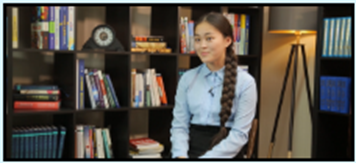 https://zhastar.org/application/studentspage#59Ғашықтыққа тап болсаң...Столкнувшись с любовью ...https://youtu.be/kc08EHIc0rUҒашықтыққа тап болсаң...Столкнувшись с любовью ...https://www.facebook.com/1446686598757940/videos/223854362314092/?t=0Ғашықтыққа тап болсаң...Столкнувшись с любовью ...https://www.instagram.com/tv/B-Oiiarn5eZ/?hl=ruҒашықтыққа тап болсаң...Столкнувшись с любовью ...https://vk.com/videos547865288?section=uploaded&z=video547865288_456239164%2Fpl_547865288_-1Проблеманы шешудің тиімді жолдарыЭффективные способы решения проблемы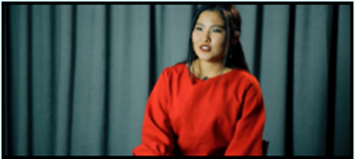 https://zhastar.org/application/studentspage#60Проблеманы шешудің тиімді жолдарыЭффективные способы решения проблемыhttps://youtu.be/vuH4NUUCfqkПроблеманы шешудің тиімді жолдарыЭффективные способы решения проблемыhttps://www.facebook.com/1446686598757940/videos/223854362314092/?t=0Проблеманы шешудің тиімді жолдарыЭффективные способы решения проблемыhttps://www.instagram.com/tv/B-OjGiHnvjt/?hl=ruПроблеманы шешудің тиімді жолдарыЭффективные способы решения проблемыhttps://vk.com/videos547865288?section=uploaded&z=video547865288_456239166%2Fpl_547865288_-1Қай жағынан жақсысың?Чем ты хорош?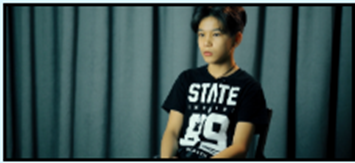 https://zhastar.org/application/studentspage#61Қай жағынан жақсысың?Чем ты хорош?https://youtu.be/BlIGC3Q7NZsҚай жағынан жақсысың?Чем ты хорош?https://www.facebook.com/1446686598757940/videos/518674865464410/?t=1Қай жағынан жақсысың?Чем ты хорош?https://www.instagram.com/tv/B-OjbkZn91Y/?hl=ruҚай жағынан жақсысың?Чем ты хорош?https://vk.com/videos547865288?section=uploaded&z=video547865288_456239163%2Fpl_547865288_-1Жаңа ортаға бейімделу жолдарыСпособы адаптации к новой среде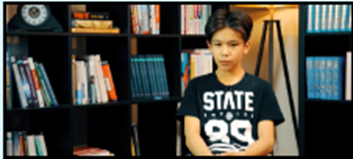 https://zhastar.org/application/studentspage#62Жаңа ортаға бейімделу жолдарыСпособы адаптации к новой средеhttps://youtu.be/XHjrN74O-hIЖаңа ортаға бейімделу жолдарыСпособы адаптации к новой средеhttps://www.facebook.com/1446686598757940/videos/222702789081883/?t=0Жаңа ортаға бейімделу жолдарыСпособы адаптации к новой средеhttps://www.instagram.com/tv/B-OkFeLHUDx/?hl=ruЖаңа ортаға бейімделу жолдарыСпособы адаптации к новой средеhttps://vk.com/videos547865288?section=uploaded&z=video547865288_456239167%2Fpl_547865288_-1Ата-анам ажырасты. Не істесем болады?Мои родители развелись. Что я могу сделать?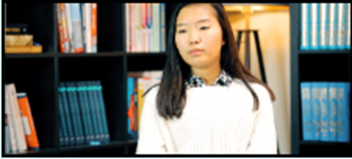 https://zhastar.org/application/studentspage#63Ата-анам ажырасты. Не істесем болады?Мои родители развелись. Что я могу сделать?https://youtu.be/PryZ62ysBREАта-анам ажырасты. Не істесем болады?Мои родители развелись. Что я могу сделать?https://www.facebook.com/1446686598757940/videos/2954143384668480/?t=0Ата-анам ажырасты. Не істесем болады?Мои родители развелись. Что я могу сделать?https://www.instagram.com/tv/B-OkUk8ndF4/Ата-анам ажырасты. Не істесем болады?Мои родители развелись. Что я могу сделать?https://vk.com/videos547865288?section=uploaded&z=video547865288_456239185%2Fpl_547865288_-1Ажырасқан ата-анам басқа отбасы құрмақшы. Енді не болмақ?Разведенные родители хотят жениться на другой. Что теперь будет?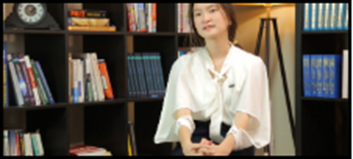 https://zhastar.org/application/studentspage#64Ажырасқан ата-анам басқа отбасы құрмақшы. Енді не болмақ?Разведенные родители хотят жениться на другой. Что теперь будет?https://youtu.be/UPZsEELjq7oАжырасқан ата-анам басқа отбасы құрмақшы. Енді не болмақ?Разведенные родители хотят жениться на другой. Что теперь будет?https://www.facebook.com/1446686598757940/videos/2521660804721538/?t=0Ажырасқан ата-анам басқа отбасы құрмақшы. Енді не болмақ?Разведенные родители хотят жениться на другой. Что теперь будет?https://www.instagram.com/tv/B-OlMf2HqXf/Ажырасқан ата-анам басқа отбасы құрмақшы. Енді не болмақ?Разведенные родители хотят жениться на другой. Что теперь будет?https://vk.com/videos547865288?z=video547865288_456239205%2Fpl_547865288_-2Эмоция деген не?Что такое эмоция?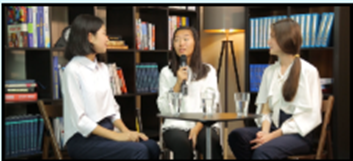 https://zhastar.org/application/studentspage#65Эмоция деген не?Что такое эмоция?https://youtu.be/umUnwzytl0MЭмоция деген не?Что такое эмоция?https://www.facebook.com/1446686598757940/videos/1336787399846102/?t=1Эмоция деген не?Что такое эмоция?https://www.instagram.com/tv/B-OxfmpHDGU/Эмоция деген не?Что такое эмоция?https://vk.com/videos547865288?section=uploaded&z=video547865288_456239169%2Fpl_547865288_-1Эмоцияның қандай түрлері болады?Какие бывают эмоции?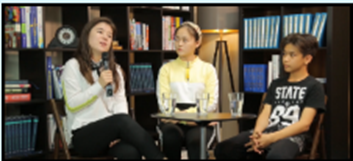 https://zhastar.org/application/studentspage#66Эмоцияның қандай түрлері болады?Какие бывают эмоции?https://youtu.be/gZpvLUCadHMЭмоцияның қандай түрлері болады?Какие бывают эмоции?https://www.facebook.com/1446686598757940/videos/934242020326829/?t=0Эмоцияның қандай түрлері болады?Какие бывают эмоции?https://www.instagram.com/tv/B-OyGldnmxL/Эмоцияның қандай түрлері болады?Какие бывают эмоции?https://vk.com/videos547865288?z=video547865288_456239204%2Fpl_547865288_-2Депрессия деген не?Что такое депрессия?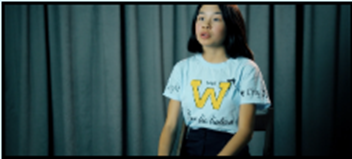 https://zhastar.org/application/studentspage#67Депрессия деген не?Что такое депрессия?https://youtu.be/cu0UlvXEK3YДепрессия деген не?Что такое депрессия?https://www.facebook.com/1446686598757940/videos/510356626314360/?t=0Депрессия деген не?Что такое депрессия?https://www.instagram.com/tv/B-OzAnFHD2i/Депрессия деген не?Что такое депрессия?https://vk.com/videos547865288?section=uploaded&z=video547865288_456239172%2Fpl_547865288_-1Депрессиядан шығу жолдарыПути выхода из депрессии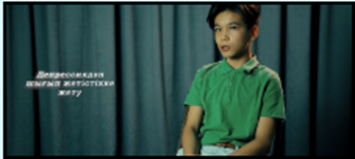 https://zhastar.org/application/studentspage#68Депрессиядан шығу жолдарыПути выхода из депрессииhttps://youtu.be/KhIqodykMt4Депрессиядан шығу жолдарыПути выхода из депрессииhttps://www.facebook.com/1446686598757940/videos/630706214438492/?t=0Депрессиядан шығу жолдарыПути выхода из депрессииhttps://www.instagram.com/tv/B-OzVmtHfF4/Депрессиядан шығу жолдарыПути выхода из депрессииhttps://vk.com/videos547865288?section=uploaded&z=video547865288_456239172%2Fpl_547865288_-1Депрессиялық ойдың түрлеріТипы депрессивных мыслей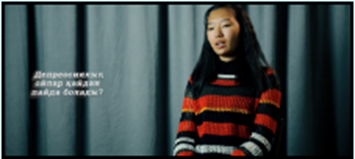 https://zhastar.org/application/studentspage#69Депрессиялық ойдың түрлеріТипы депрессивных мыслейhttps://youtu.be/S_vN3e-DVjQДепрессиялық ойдың түрлеріТипы депрессивных мыслейhttps://www.facebook.com/1446686598757940/videos/670404363728724/?t=0Депрессиялық ойдың түрлеріТипы депрессивных мыслейhttps://www.instagram.com/tv/B-OzcLWnxRi/Депрессиялық ойдың түрлеріТипы депрессивных мыслейhttps://vk.com/videos547865288?section=uploaded&z=video547865288_456239195%2Fpl_547865288_-1Депрессиялық мінез-құлықты өзгертуИзменение депрессивного поведения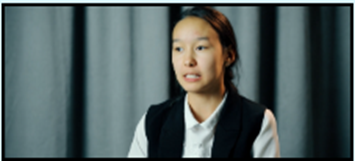 https://zhastar.org/application/studentspage#70Депрессиялық мінез-құлықты өзгертуИзменение депрессивного поведенияhttps://youtu.be/TqnX7i7ZiVUДепрессиялық мінез-құлықты өзгертуИзменение депрессивного поведенияhttps://www.facebook.com/1446686598757940/videos/2951830101561635/?t=0Депрессиялық мінез-құлықты өзгертуИзменение депрессивного поведенияhttps://www.instagram.com/tv/B-Oz01iHNX9/Депрессиялық мінез-құлықты өзгертуИзменение депрессивного поведенияhttps://vk.com/videos547865288?section=uploaded&z=video547865288_456239170%2Fpl_547865288_-1Әлімжеттік не екенін білесің бе?Вы знаете, что такое социальные сети?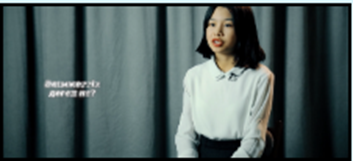 https://zhastar.org/application/studentspage#71Әлімжеттік не екенін білесің бе?Вы знаете, что такое социальные сети?https://youtu.be/DnOhSovKyrQӘлімжеттік не екенін білесің бе?Вы знаете, что такое социальные сети?https://www.facebook.com/1446686598757940/videos/701758987029823/?t=0Әлімжеттік не екенін білесің бе?Вы знаете, что такое социальные сети?https://www.instagram.com/tv/B-O0Iq-nYEM/Әлімжеттік не екенін білесің бе?Вы знаете, что такое социальные сети?https://vk.com/videos547865288?section=uploaded&z=video547865288_456239175%2Fpl_547865288_-1Депрессияда жүрсең кімнің көмегі қажет?Кому нужна помощь, когда вы находитесь в депрессии?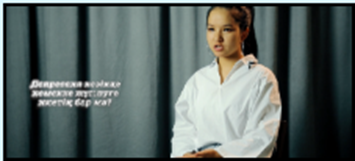 https://zhastar.org/application/studentspage#72Депрессияда жүрсең кімнің көмегі қажет?Кому нужна помощь, когда вы находитесь в депрессии?https://youtu.be/bo8MP1sKY60Депрессияда жүрсең кімнің көмегі қажет?Кому нужна помощь, когда вы находитесь в депрессии?https://www.facebook.com/1446686598757940/videos/1218614301642375/?t=0Депрессияда жүрсең кімнің көмегі қажет?Кому нужна помощь, когда вы находитесь в депрессии?https://www.instagram.com/tv/B-O1gcKnTFm/Депрессияда жүрсең кімнің көмегі қажет?Кому нужна помощь, когда вы находитесь в депрессии?https://vk.com/videos547865288?section=uploaded&z=video547865288_456239174%2Fpl_547865288_-1Жайлы аймақтан қалай шығуға болады?Как выйти из зоны комфорта?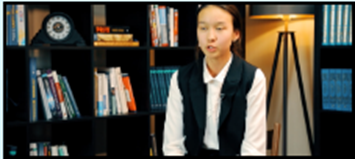 https://zhastar.org/application/studentspage#73Жайлы аймақтан қалай шығуға болады?Как выйти из зоны комфорта?https://youtu.be/Oep-3WOhfmoЖайлы аймақтан қалай шығуға болады?Как выйти из зоны комфорта?https://www.facebook.com/1446686598757940/videos/151497429503741/?t=0Жайлы аймақтан қалай шығуға болады?Как выйти из зоны комфорта?https://www.instagram.com/tv/B-O11UPHWKS/Жайлы аймақтан қалай шығуға болады?Как выйти из зоны комфорта?https://vk.com/videos547865288?section=uploaded&z=video547865288_456239173%2Fpl_547865288_-1Қорқынышқа қатысты уайымнан қалай арылуға болады?Как я могу преодолеть беспокойство по поводу страхов?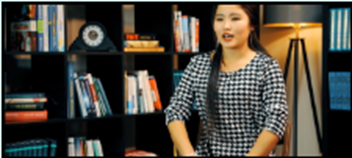 https://zhastar.org/application/studentspage#74Қорқынышқа қатысты уайымнан қалай арылуға болады?Как я могу преодолеть беспокойство по поводу страхов?https://youtu.be/xP-gCRSfjyMҚорқынышқа қатысты уайымнан қалай арылуға болады?Как я могу преодолеть беспокойство по поводу страхов?https://www.facebook.com/1446686598757940/videos/681688425917637/?t=25Қорқынышқа қатысты уайымнан қалай арылуға болады?Как я могу преодолеть беспокойство по поводу страхов?https://www.instagram.com/tv/B-O3nsznQeY/Қорқынышқа қатысты уайымнан қалай арылуға болады?Как я могу преодолеть беспокойство по поводу страхов?https://vk.com/videos547865288?z=video547865288_456239203%2Fpl_547865288_-2Ата-анаң бөлек тұрса не болмақ?Что делать, если ваши родители разлучены?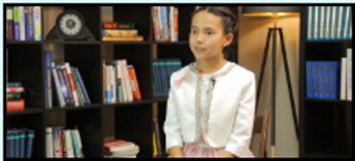 https://zhastar.org/application/studentspage#75Ата-анаң бөлек тұрса не болмақ?Что делать, если ваши родители разлучены?https://youtu.be/1nonl0ejPVwАта-анаң бөлек тұрса не болмақ?Что делать, если ваши родители разлучены?https://www.facebook.com/1446686598757940/videos/2640618709547356/?t=0Ата-анаң бөлек тұрса не болмақ?Что делать, если ваши родители разлучены?https://www.instagram.com/tv/B-O4mr3nh-8/Ата-анаң бөлек тұрса не болмақ?Что делать, если ваши родители разлучены?https://vk.com/videos547865288?section=uploaded&z=video547865288_456239192%2Fpl_547865288_-1Көмек алу: жақсы жақтары мен кемшіліктеріПолучить помощь: плюсы и минусы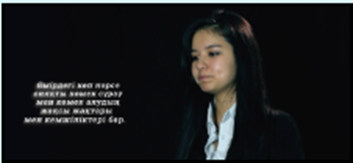 https://zhastar.org/application/studentspage#76Көмек алу: жақсы жақтары мен кемшіліктеріПолучить помощь: плюсы и минусыhttps://youtu.be/K4_m7coLOJgКөмек алу: жақсы жақтары мен кемшіліктеріПолучить помощь: плюсы и минусыhttps://www.facebook.com/1446686598757940/videos/623640934856328/?t=0Көмек алу: жақсы жақтары мен кемшіліктеріПолучить помощь: плюсы и минусыhttps://www.instagram.com/tv/B-O5JnunZPG/Көмек алу: жақсы жақтары мен кемшіліктеріПолучить помощь: плюсы и минусыhttps://vk.com/videos547865288?section=uploaded&z=video547865288_456239173%2Fpl_547865288_-1Эмоцияның тағы қандай түрлері болады?Какие бывают эмоции?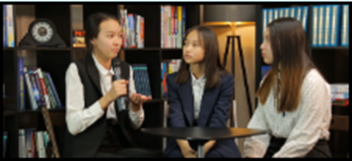 https://zhastar.org/application/studentspage#77Эмоцияның тағы қандай түрлері болады?Какие бывают эмоции?https://youtu.be/Yn1ou0BHMKkЭмоцияның тағы қандай түрлері болады?Какие бывают эмоции?https://www.facebook.com/1446686598757940/videos/669539920463979/?t=0Эмоцияның тағы қандай түрлері болады?Какие бывают эмоции?https://www.instagram.com/tv/B-O5a25HCQ5/Эмоцияның тағы қандай түрлері болады?Какие бывают эмоции?https://vk.com/videos547865288?z=video547865288_456239202%2Fpl_547865288_-2Триггерлер не екенін білесіңбе?Не знаете, что такое триггеры?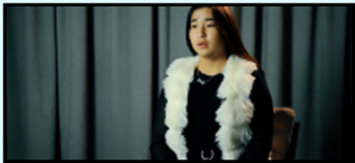 https://zhastar.org/application/studentspage#78Триггерлер не екенін білесіңбе?Не знаете, что такое триггеры?https://youtu.be/NHpHa9wgzNYТриггерлер не екенін білесіңбе?Не знаете, что такое триггеры?https://www.facebook.com/1446686598757940/videos/229280051594407/?t=0Триггерлер не екенін білесіңбе?Не знаете, что такое триггеры?https://www.instagram.com/tv/B-PGIYGn4oz/Триггерлер не екенін білесіңбе?Не знаете, что такое триггеры?https://vk.com/videos547865288?section=uploaded&z=video547865288_456239191%2Fpl_547865288_-1Қызғаншақтықтан арылудың алғашқы қадамдарыПервые шаги к избавлению от ревности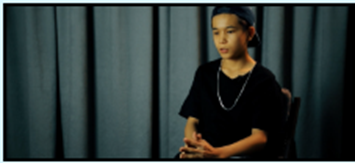 https://zhastar.org/application/studentspage#79Қызғаншақтықтан арылудың алғашқы қадамдарыПервые шаги к избавлению от ревностиhttps://youtu.be/3bpMqqdoCVoҚызғаншақтықтан арылудың алғашқы қадамдарыПервые шаги к избавлению от ревностиhttps://www.facebook.com/1446686598757940/videos/628497798003774/?t=0Қызғаншақтықтан арылудың алғашқы қадамдарыПервые шаги к избавлению от ревностиhttps://www.instagram.com/tv/B-PI422Hopf/Қызғаншақтықтан арылудың алғашқы қадамдарыПервые шаги к избавлению от ревностиhttps://vk.com/videos547865288?section=uploaded&z=video547865288_456239177%2Fpl_547865288_-1Депрессияға әкелетін қатерлі факторлар!Факторы риска депрессии!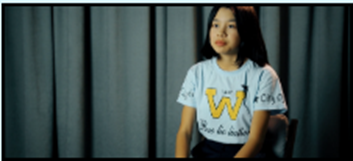 https://zhastar.org/application/studentspage#80Депрессияға әкелетін қатерлі факторлар!Факторы риска депрессии!https://youtu.be/qXJ3GYhZuY0Депрессияға әкелетін қатерлі факторлар!Факторы риска депрессии!https://www.facebook.com/1446686598757940/videos/1352110978312539/?t=0Депрессияға әкелетін қатерлі факторлар!Факторы риска депрессии!https://www.instagram.com/tv/B-PJS1Nn-Rn/Депрессияға әкелетін қатерлі факторлар!Факторы риска депрессии!https://vk.com/videos547865288?section=uploaded&z=video547865288_456239168%2Fpl_547865288_-1